	Slovenská spoločnosť údržby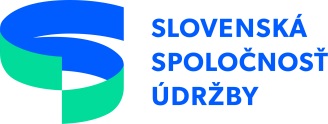 Koceľova 15,   815 94  Bratislava  Tel: +421 905 432 078E-mail: ssu@ssu.sk		  	www.ssu.sk  IČO: 37803310	DIČ: 2021603826Bankové spojenie: Tatrabanka, IBAN SK98 1100 0000 0026 6270 4030, BIC (SWIFT) TATRSKBXPrihláška za členaPrihlasujeme sa za člena Slovenskej spoločnosti údržby (SSU). Súhlasíme so stanovami združenia Slovenská spoločnosť údržby.Súhlasíme so zverejnením loga spoločnosti a kontaktu na spoločnosť na prezentačné účely SSU a na webovej stránke SSU.Príloha: Pravidlá členstva v SSU.V   .................................. 	Dňa   ..................................... 	..................................................	Podpis štatutárneho zástupcu	pečiatkaPravidlá členstva v SSU(platné od 01. 10. 2021)I.  VšeobecnéČlenmi spoločnosti sa môžu stať fyzické alebo právnické osoby, ktoré pôsobia v oblasti údržby, alebo sú nejakým spôsobom  zviazané s údržbou.Členovia súhlasia a podporujú ustanovenia stanov spoločnosti.II.  ČlenstvoZáujemcovia sa môžu uchádzať o niektorý z týchto druhov členstva:1.  Základné členstvo – A, B, CObchodné spoločnosti, štátne podniky a ostatné verejnoprávne organizácie.Členské príspevky môžu byť stanovené individuálne, respektíve podľa počtu zamestnancov v údržbe, alebo tých, čo sa priamo na údržbe podieľajú.Minimálna výška členského príspevku:A.  viac ako 100 pracovníkov:	800,- € B.  11 až 100 pracovníkov:	400,- € C.    1 až 10 pracovníkov:	100,- € 2.  Základné členstvo zvýhodnené - DVzdelávacie inštitúcie -  školy a univerzity sa môžu uchádzať o zvýhodnené členstvo.Výška členského príspevku je 100,- € 3.  Individuálne členstvo – E, F,GFyzické osoby a študenti okrem zamestnancov závislej činnosti (zamestnanci organizácií) sa môžu uchádzať o individuálne členstvo.Výška členského príspevku:E.  fyzické osoby (živnostníci):	100,- € 	preukazujú sa živnostenským listom F.  študenti denného štúdia:	5,- €  	preukazujú sa študentským preukazomG.  dôchodcovia: 	25,- € 	 preukazujú sa rozhodnutím sociálnej poisťovneIII.  Práva členovPráva a povinnosti členov sú uvedené v stanovách SSU. Každý člen má jeden hlas. Študenti nemajú hlasovacie právo.Členský príspevok sa platí od 1. dňa mesiaca nasledujúceho po termíne odsúhlasenia členstva.Členský príspevok sa platí za obdobie príslušného roka. Pokiaľ sa subjekt stáva členom SSU po 01. 01. príslušného roka, vypočítava sa alikvotná čiastka (počíta sa mesačne).IV.  Postup1.	Organizácia, ktorá má záujem stať sa členom, podá prihlášku podpísanú   oprávneným vedúcim organizácie, kde prejaví súhlas so stanovami SSU.2.	Organizácia, ktorá podá prihlášku za člena, bude informovaná o rozhodnutí predstavenstva SSU do jedného mesiaca od prijatia za člena.3.	Vedúci organizácie nového člena určí zástupcu pre vytvorenie kontaktu s SSU.4.	V prípade individuálneho členstva platí postup podľa bodov 1 a 2.V.  Služby a výhody ponúkané členom1.	Zástupcovia členských organizácii sa zúčastňujú konferencií a seminárov organizovaných SSU za znížené vložné.2	Členovia sú pozývaní k účasti na aktivitách, ktoré sú blízke ich poľu pôsobnosti. Mnohé z týchto aktivít sú k dispozícii iba členom.3.	Školenia a semináre sú ponúkané členom za znížené ceny.4.	Členovia dostanú všetky oficiálne publikácie SSU za zníženú cenu.5. Členovia majú možnosť zdarma publikovať inzertné články týkajúce sa priamej činnosti člena v časopise Údržba.Druh členstva, vyznačte
(pozri pravidlá členstva)A	B	C	D	E	F	GA	B	C	D	E	F	GA	B	C	D	E	F	GA	B	C	D	E	F	GA	B	C	D	E	F	GA	B	C	D	E	F	GNázov organizácieAdresa:Adresa:Adresa:Adresa:Adresa:Adresa:Adresa:Tel.:Tel.:Tel.:Web:Web:Web:Web:Bankové spojenie IBAN:Bankové spojenie IBAN:Bankové spojenie IBAN:Bankové spojenie IBAN:Bankové spojenie IBAN:BIC(SWIFT):BIC(SWIFT):IČO:IČO:DIČ:DIČ:DIČ:DIČ:IČ DPH:Počet pracovníkov ktorí majú priamy vzťah k údržbe:Počet pracovníkov ktorí majú priamy vzťah k údržbe:Počet pracovníkov ktorí majú priamy vzťah k údržbe:Počet pracovníkov ktorí majú priamy vzťah k údržbe:Počet pracovníkov ktorí majú priamy vzťah k údržbe:Počet pracovníkov ktorí majú priamy vzťah k údržbe:Počet pracovníkov ktorí majú priamy vzťah k údržbe:Našu organizáciu bude v  SSU zastupovaťMeno, Priezvisko, Titul, Funkcia:Našu organizáciu bude v  SSU zastupovaťMeno, Priezvisko, Titul, Funkcia:Našu organizáciu bude v  SSU zastupovaťMeno, Priezvisko, Titul, Funkcia:Našu organizáciu bude v  SSU zastupovaťMeno, Priezvisko, Titul, Funkcia:Našu organizáciu bude v  SSU zastupovaťMeno, Priezvisko, Titul, Funkcia:Našu organizáciu bude v  SSU zastupovaťMeno, Priezvisko, Titul, Funkcia:Našu organizáciu bude v  SSU zastupovaťMeno, Priezvisko, Titul, Funkcia:E-mail:E-mail:E-mail:E-mail:Tel.:Tel.:Tel.: